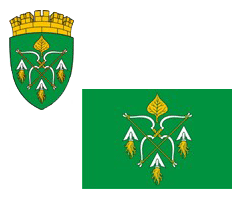 РОССИЙСКАЯ ФЕДЕРАЦИЯАДМИНИСТРАЦИЯ ГОРОДСКОГО ОКРУГА ЗАКРЫТОГОАДМИНИСТРАТИВНО-ТЕРРИТОРИАЛЬНОГО ОБРАЗОВАНИЯСИБИРСКИЙ АЛТАЙСКОГО КРАЯП О С Т А Н О В Л Е Н И Е11.03.2024                                                                                                  № 115ЗАТО СибирскийОб утверждении плана мероприятий («дорожной карты») по взысканию просроченной дебиторской задолженности по платежам, формирующим доходную часть бюджета городского округа ЗАТО Сибирский Алтайского края, пеням и штрафам по ним на 2024-2026 годыВ соответствии со статьей 160.1 Бюджетного кодекса Российской Федерации, соглашением о мерах по социально – экономическому развитию и оздоровлению муниципальных финансов городского округа ЗАТО Сибирский Алтайского края, руководствуясь Уставом муниципального образования городского округа закрытого административно-территориального образования Сибирский Алтайского края, ПОСТАНОВЛЯЮ:Утвердить План мероприятий («дорожную карту») по взысканию просроченной дебиторской задолженности по платежам, формирующим доходную часть бюджета городского округа ЗАТО Сибирский Алтайского края, пеням и штрафам по ним на 2024-2026 годы (приложение).Ответственным исполнителям обеспечить выполнение всех мероприятий программы.Управлению по муниципальным информационным ресурсам                 администрации ЗАТО Сибирский (Болотникова С.Ю.) обнародовать постановление на официальном интернет-сайте администрации ЗАТО Сибирский.Контроль за исполнением настоящего постановления оставляю за собой.Глава ЗАТО                                                                                           С.М. ДрачевПРИЛОЖЕНИЕУТВЕРЖДЕНпостановлением администрации ЗАТО Сибирскийот 11.03.2024 № 115План мероприятий(«дорожная карта») по взысканию просроченной дебиторской задолженности по платежам, формирующим доходную часть бюджета городского округа ЗАТО Сибирский Алтайского края, пеням и штрафам по ним на 2024-2026 годы № п/пНаименование мероприятийСрок реализацииОтветственные исполнителиОжидаемый результат123451Анализ состояния дебиторской задолженностиАнализ состояния дебиторской задолженностиАнализ состояния дебиторской задолженностиАнализ состояния дебиторской задолженности1.1Инвентаризация дебиторской задолженности, анализ расчета с должникамиежеквартально, не позднее 12-го числа месяца следующего за отчетным периодомадминистраторы доходов бюджета городского округа ЗАТО Сибирский Алтайского края: администрация ЗАТО Сибирский, комитет по финансам администрации городского округа ЗАТО Сибирский, Совет депутатов ЗАТО Сибирский (по согласованию), комитет по образованию администрации ЗАТО Сибирский (далее - АДБ)выявление и отражение в бюджетном учете по итогам инвентаризации (анализа) сумм текущей, просроченной и долгосрочной дебиторской задолженности в зависимости от сроков уплаты; оценка ожидаемых результатов работы по взысканию дебиторской задолженности, признание дебиторской задолженности сомнительной1.2Анализ просроченной дебиторской задолженности по результатам проведенной инвентаризацииежеквартально, не позднее 15-го числа месяца, следующего за отчетным периодомАДБвыявление сумм просроченной дебиторской задолженности с истекшими и истекающими в ближайшее время сроками исковой давности, а также сумм задолженности, подлежащих признанию безнадежной к взысканию и списанию1.3Принятие решения о признании безнадежной к взысканию задолженности по платежам в бюджет и о ее списании (восстановлении) в соответствии со статьей 47.2 Бюджетного кодекса Российской Федерацииежеквартально, не позднее 20-го числа месяца, следующего за отчетным периодомАДБактуализация информации о подлежащей взысканию дебиторской задолженности и сокращение просроченной дебиторской задолженности1.4Отнесение сомнительной задолженности на забалансовый учет (задолженность неплатежеспособных дебиторов) для наблюдения за возможностью её взыскания в случае изменения имущественного положения должникаежеквартальноАДБактуализация информации о дебиторской задолженности, подлежащей взысканию, и сокращение просроченной дебиторской задолженности2Мероприятия, направленные на недопущение образования и роста просроченной дебиторской задолженностиМероприятия, направленные на недопущение образования и роста просроченной дебиторской задолженностиМероприятия, направленные на недопущение образования и роста просроченной дебиторской задолженностиМероприятия, направленные на недопущение образования и роста просроченной дебиторской задолженности2.1Мониторинг состояния просроченной дебиторской задолженностиежемесячноАДБактуализация информации о дебиторской задолженности, подлежащей взысканию, и сокращение просроченной дебиторской задолженности2.2Индивидуальная работа с контрагентами, нарушающими финансовую дисциплинупо мере необходимостиАДБ, отдел земельно-имущественных отношений администрации ЗАТО Сибирский, отдел закупок для муниципальных нужд администрации ЗАТО Сибирский, управление по строительству и архитектуре, ЖКХ и транспорту администрации ЗАТО Сибирский недопущение образования (роста) просроченной дебиторской задолженности2.3Проведение комиссий по работе с контрагентами, допускающими нарушение сроков оплатыежеквартальноАДБ, отдел земельно-имущественных отношений администрации ЗАТО Сибирский, отдел закупок для муниципальных нужд администрации ЗАТО Сибирский, управление по строительству и архитектуре, ЖКХ и транспорту администрации ЗАТО Сибирскийсокращение просроченной дебиторской задолженности2.4Обеспечение контроля за правильностью исчисления, полнотой и своевременностью осуществления платежей, пеням и штрафам по нимпостоянноАДБ, отдел земельно-имущественных отношений администрации ЗАТО Сибирский, отдел закупок для муниципальных нужд администрации ЗАТО Сибирский, отдел бухгалтерского учета администрации ЗАТО Сибирский, управление по строительству и архитектуре, ЖКХ и транспорту администрации ЗАТО Сибирскийнедопущение образования (роста) просроченной дебиторской задолженности2.5Мониторинг финансового (платежного) состояния должниковежемесячноАДБ, отдел земельно-имущественных отношений администрации ЗАТО Сибирский, отдел закупок для муниципальных нужд администрации ЗАТО Сибирскийсвоевременное принятие мер по взысканию просроченной дебиторской задолженности3Мероприятия по урегулированию дебиторской задолженности по доходам в досудебном порядкеМероприятия по урегулированию дебиторской задолженности по доходам в досудебном порядкеМероприятия по урегулированию дебиторской задолженности по доходам в досудебном порядкеМероприятия по урегулированию дебиторской задолженности по доходам в досудебном порядке3.1Направление требований должникам о погашении образовавшейся задолженности (в случаях, когда денежное обязательство не предусматривает срок его исполнения и не содержит условия, позволяющего определить этот срок, а равно в случаях, когда срок исполнения обязательства определен моментом востребования)ежеквартально, не позднее 20-го числа месяца, следующего за отчетным периодомАДБсвоевременное принятие мер по взысканию просроченной дебиторской задолженности и сокращение просроченной дебиторской задолженности3.2Направление претензии должнику о погашении образовавшейся задолженности в досудебном порядке в установленный законом или договором (муниципальным контрактом, соглашением) срок досудебного урегулирования в случае, когда претензионный порядок урегулирования спора предусмотрен процессуальным законодательством Российской Федерации, договором (муниципальным контрактом, соглашением)не позднее 30 календарных дней со дня образования просроченной дебиторской задолженностиАДБсвоевременное принятие мер по взысканию просроченной дебиторской задолженности и сокращение просроченной дебиторской задолженности3.3Контроль за своевременностью и полнотой принятия мер по направлению контрагентам требований (претензий)в постоянном режиме, по мере образования задолженностиАДБпогашение образовавшейся задолженности в досудебном порядке3.4Контроль поступления платежей по претензиямв постоянном режиме, с момента направления требования (претензии) до момента погашения задолженностиАДБсокращение просроченной дебиторской задолженности3.5Рассмотрение вопроса о возможности расторжения договора (муниципального контракта, соглашения), предоставления отсрочки (рассрочки) платежа, реструктуризации дебиторской задолженности по доходам в порядке и случаях, предусмотренных законодательством Российской Федерациипо мере необходимостиАДБсвоевременное принятие мер по взысканию просроченной дебиторской задолженности3.6Направление требований по денежным обязательствам, в случае возникновения процедуры банкротства должникав течение двух месяцев с даты опубликования сообщения о признании обоснованным заявления о признании гражданина банкротомАДБсвоевременное принятие мер по взысканию просроченной дебиторской задолженности и сокращение просроченной дебиторской задолженности4Мероприятия, направленные на принудительное взыскание просроченной дебиторской задолженностиМероприятия, направленные на принудительное взыскание просроченной дебиторской задолженностиМероприятия, направленные на принудительное взыскание просроченной дебиторской задолженностиМероприятия, направленные на принудительное взыскание просроченной дебиторской задолженности4.1Направление исковых заявлений о взыскании просроченной дебиторской задолженностине позднее 30 календарных дней с момента неисполнения контрагентом срока, установленного претензией (требованием) для погашения задолженности образования просроченной дебиторской задолженностиАДБ, юридический отдел администрации ЗАТО Сибирский, отдел земельно-имущественных отношений администрации ЗАТО Сибирскийпредотвращение формирования сумм просроченной дебиторской задолженности, имеющей признаки безнадежной к взысканию, своевременное осуществление исковых мероприятий, направленных на взыскание денежных средств4.2Направление исполнительных документов для принудительного исполненияв течение 10 рабочих дней с момента поступления исполнительного документаАДБ, юридический отдел администрации ЗАТО Сибирский, отдел земельно-имущественных отношений администрации ЗАТО Сибирскийпредотвращение формирования сумм просроченной дебиторской задолженности, имеющей признаки безнадежной к взысканию, своевременное осуществление исковых мероприятий, направленных на взыскание денежных средств4.3Осуществление контроля за своевременным направлением исковых заявлений о взыскании просроченной дебиторской задолженности в суды, получением судебных решений и исполнительных листовв постоянном режимеАДБ, юридический отдел администрации ЗАТО Сибирский, отдел земельно-имущественных отношений администрации ЗАТО Сибирскийсвоевременное осуществление исковых мероприятий, направленных на взыскание денежных средств4.4Обеспечение принятия исчерпывающих мер по обжалованию актов государственных органов и должностных лиц, судебных актов о полном (частичном) отказе в удовлетворении заявленных требований при наличии к тому основанийв течение 10 рабочих дней с момента возникновения такого основанияАДБсвоевременное обжалование судебных актов и взыскания денежных средств4.5Мониторинг состояния исполнительного производства на предмет наличия постановления о возбуждении исполнительного производства и суммы исполнительного производства в Банке данных исполнительных производств на сайте Федеральной службы судебных приставов РоссиипостоянноАДБ, юридический отдел администрации ЗАТО Сибирский, отдел земельно-имущественных отношений администрации ЗАТО Сибирский обеспечение своевременного взыскания денежных средств5Мероприятия по наблюдению (в том числе за возможностью взыскания дебиторской задолженности по доходам в случае изменения имущественного положения должника) за платежеспособностью должника в целях обеспечения исполнения дебиторской задолженности по доходамМероприятия по наблюдению (в том числе за возможностью взыскания дебиторской задолженности по доходам в случае изменения имущественного положения должника) за платежеспособностью должника в целях обеспечения исполнения дебиторской задолженности по доходамМероприятия по наблюдению (в том числе за возможностью взыскания дебиторской задолженности по доходам в случае изменения имущественного положения должника) за платежеспособностью должника в целях обеспечения исполнения дебиторской задолженности по доходамМероприятия по наблюдению (в том числе за возможностью взыскания дебиторской задолженности по доходам в случае изменения имущественного положения должника) за платежеспособностью должника в целях обеспечения исполнения дебиторской задолженности по доходам5.1Взаимодействие с территориальным органом ФССП России, осуществляющим принудительное взыскание задолженности с лица, привлеченного к административной ответственностипри необходимости АДБ, юридический отдел администрации ЗАТО Сибирский, отдел земельно-имущественных отношений администрации ЗАТО Сибирскийобеспечение своевременного взыскания денежных средств